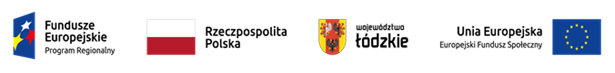 Projekt nr RPLD.11.03.01-10-0003/20, pn. ” Centrum Kształcenia Zawodowego w Łęczycy miejscem zdobywania nowych umiejętności i kwalifikacji” 
współfinansowany ze środków Europejskiego Funduszu Społecznego 
w ramach Regionalnego Programu Operacyjnego Województwa Łódzkiego na lata 2014-2020HARMONOGRAM ZAJĘĆ W RAMACH KURSU – edycja II gr. IZadanie 3. Spawanie metodą TIG-zajęcia praktyczneZajęcia będą odbywały się w budynku CKZ (spawalnia)L.p.DataZajęciaLiczba godzinProwadzący zajęcia1.22.04.202215.00-19.055Waldemar Czarnecki2.23.04.20228.00-12.556Waldemar Czarnecki3.27.04.202215.00-19.556Waldemar Czarnecki4.30.04.20228.00-12.556Waldemar Czarnecki5.04.05.202215.00-19.556                  Waldemar Czarnecki6.07.05.20228.00-12.556Waldemar Czarnecki7.11.05.202215.00-19.556Waldemar Czarnecki8.14.05.20228.00-12.556Waldemar Czarnecki9.18.05.202215.00-19.556Waldemar Czarnecki10.21.05.20228.00-12.556Waldemar Czarnecki11.25.05.202215.00-19.055Waldemar Czarnecki12.01.06.202215.00-19.556Waldemar Czarnecki13.08.06.202216.00-20.055Waldemar Czarnecki14.15.06.202216.00-20.055Waldemar CzarneckiRAZEM80h